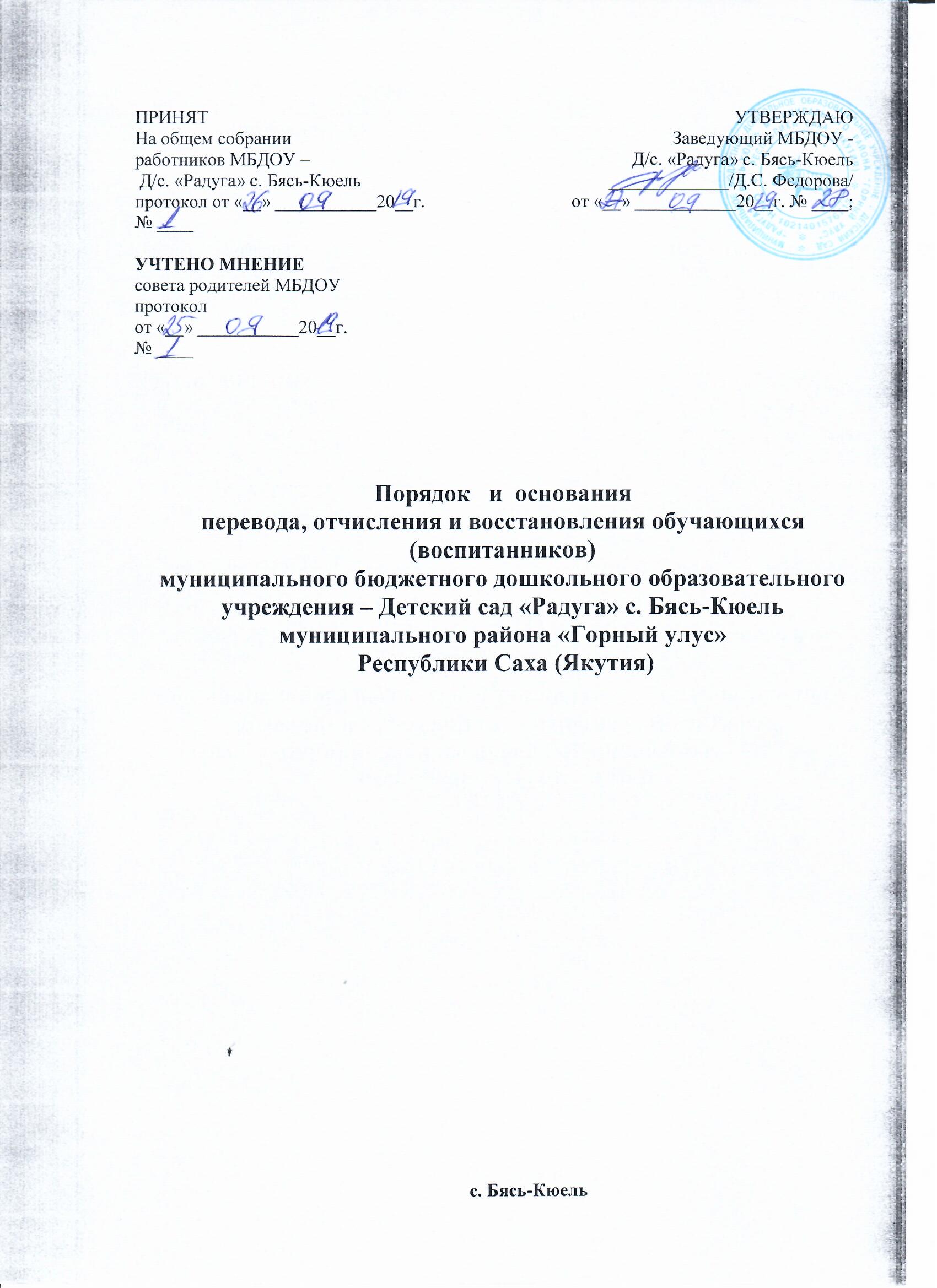 1. Общие положения1.1.  Настоящее  Положение разработано в соответствии с Федеральным Законом «Об образовании  в Российской Федерации», Уставом муниципального бюджетного дошкольного образовательного учреждения – Детский сад «Радуга» с. Бясь-Кюель муниципального района «Горный улус» Республики Саха (Якутия), Приказом Министерства образования и науки Российской Федерации от «28» декабря 2015 г. М /52 «О ПОРЯДКЕ И УСЛОВИЯХ осуществления перевода обучающихся из одной организации, осуществляющей образовательную деятельность по образовательным программам дошкольного образования, в другие организации, осуществляющие образовательную деятельность по образовательным программам соответствующих уровня и направленности». 1.2. Данный документ регулирует порядок и основания перевода, отчисления и восстановления несовершеннолетних обучающихся (воспитанников) Муниципального бюджетного дошкольного образовательного учреждения – Детский сад «Радуга» с. Бясь-Кюель муниципального района «Горный улус» Республики Саха (Якутия) (далее МБДОУ).  Порядок перевода и зачисления  воспитанника по инициативе родителей (законных представителей)Перевод устанавливается в следующих случаях:- по инициативе родителей (законных представителей) несовершеннолетнего воспитанника (далее- воспитанник);- в случае прекращения деятельности МБДОУ аннулирования лицензии на осуществление образовательной деятельности (далее- лицензия) и других организаций, осуществляющих образовательную деятельность по образовательным программам соответствующих уровня и направленности (далее – МБДОУ)- в случае приостановления действия лицензии МБДОУ.Перевод воспитанников не зависит от периода (времени) учебного года.В случае перевода воспитанника по инициативе его родителей (законных представителей) из МБДОУ родители (законные представители) воспитанника:- обращаются в МБДОУ с заявлением об отчислении воспитанника, в связи с переводом в принимающую организацию. Заявление о переводе может быть направлено в форме электронного документа с использованием сети Интернет по адресу:mbdou_raduga@bk.ruВ заявлении родителей (законных представителей) воспитанника об отчислении в порядке перевода в принимающую организацию указываются:а) фамилия, имя, отчество(при наличии)воспитанника;б) дата рождения;в) направленность группы;г) наименование принимающей организации (приложение1).В случае переезда в другую местность родителей (законных представителей) воспитанника в заявлении указывается, в том числе населенный пункт, муниципальное образование, субъект Российской Федерации, в который осуществляется переезд.На основании заявления родителей (законных представителей) воспитанника об отчислении в порядке перевода директор ДОУ в трехдневный срок издает распорядительный акт об отчислении воспитанника в порядке перевода с указанием принимающей организации..Заведующий МБДОУ, или уполномоченное им лицо выдает родителям (законным представителям) личное дело воспитанника (далее-личное дело) и регистрирует факт его выдачи в «Журнале регистрации выданных личных дел воспитанников, переводимых в другие МБДОУ».3. Прядок восстановления  и зачисления  воспитанника в МБДОУ в порядке перевода по инициативе родителей (законных представителей) из других ДОУ3.1. Зачисление воспитанника в МБДОУ в порядке перевода по инициативе родителей (законных представителей) из других МБДОУ осуществляется при наличии приказаМБДОУ.3.2. Других документов в качестве основания для зачисления, воспитанника в МБДОУ в связи с переводом из исходной организации не требуется.3.3. После приема зачисления и личного дела заведующий МБДОУ, или уполномоченное им лицо заключает договор об образовании по образовательным программам дошкольного образования (далее - договор) с родителями (законными представителями) воспитанника и в течение трех рабочих дней после заключения договора издает распорядительный акт о зачислении воспитанника в порядке перевода.3.4. Заведующий МБДОУ, или уполномоченное им лицо, при зачислении воспитанника, отчисленного из исходной организации, в течении двух рабочих дней с даты издания распорядительного акта, о зачислении воспитанника в порядке перевода письменно уведомляет исходную организацию о номере и дате распорядительного акта о зачислении воспитанника в МБДОУ.4. Порядок перевода воспитанника в случае прекращения деятельностиМБДОУ, аннулирования лицензии, приостановления действия лицензии4.1. При принятии решения о прекращении деятельности МБДОУ в соответствующем распорядительном акте учредителя указываются принимающая организация либо перечень принимающих организаций (далее вместе – принимающая организация), в которую (ые) будут переводиться воспитанники на основании письменных согласий их родителей (законных представителей) на перевод.О предстоящем переводе МБДОУ в случае прекращения своей деятельности обязан уведомить родителей (законных представителей) воспитанников в письменной форме в течение пяти рабочих дней с момента издания распорядительного акта учредителя о прекращении деятельности МБДОУ, а так же разместить указанное уведомление на своем официальном сайте в сети Интернет.Данное уведомление должно содержать сроки предоставления письменных согласий родителей (законных представителей) воспитанников на перевод воспитанников в принимающую организацию.О причине, влекущей за собой необходимость перевода воспитанников МБДОУ обязан уведомить учредителя, родителей (законных представителей) воспитанников в письменной форме, а так же разместить, указанное уведомление на своем официальном сайте в сети Интернет.- в случае аннулирования лицензии – в течение пяти рабочих дней с момента вступления в законную силу решение суда;- в случае приостановления действия лицензии – в течение пяти рабочих дней с момента внесения в Реестр лицензий сведений, содержащих информацию о принятом Федеральным органом исполнительной власти, осуществляющим переданные Российской Федерацией полномочия в сфере образования, решении о приостановлении действия лицензии.МБДОУ доводит до сведения родителей (законных представителей) воспитанников полученную от учредителя информацию об организациях, реализующих  образовательные программы дошкольного образования, а так же о сроках предоставления письменных согласий родителей (законных представителей) воспитанников на перевод воспитанников из исходной организации, а также о сроках предоставления письменных согласий родителей (законных представителей) воспитанников на перевод воспитанников в принимающую организацию. Указанная информация доводится в течение десяти рабочих дней с момента ее получения и включает в себя: наименование принимающей организации, перечень реализуемых образовательных программ дошкольного образования, возрастную категорию воспитанников, направленность группы, количество свободных мест.После получения письменных согласий родителей (законных представителей) воспитанников МБДОУ издает распорядительный акт об отчислении воспитанников в порядке перевода в принимающую организацию с указанием основания такого перевода (прекращение деятельности исходной организации, аннулирование лицензии, приостановление деятельности лицензии). В случае отказа от перевода в предлагаемую принимающую организацию родители (законные представители) воспитанников, личные дела и фиксирует это в «Журнале регистрации выданных личных дел воспитанников, переводимых в другие ДОУ».Порядок перевода воспитанников в  случае прекращения деятельности других ДОУ, аннулирования лицензии, либо приостановления действия лицензии5.1. Для осуществления перевода воспитанников из исходных учреждений в результате прекращения их деятельности, аннулирования, либо приостановления действия их лицензии, Учредитель запрашивает МБДОУ, о возможности перевода воспитанников из исходных организаций.5.2. Заведующий МБДОУ, или уполномоченное им лицо, в течение десяти рабочих дней с момента получения соответствующего запроса, письменно информируют учредителя о возможности принятия переводом воспитанников. На основании документов, указанных в пункте 3.2. настоящего Положения, Заведующий МБДОУ, или уполномоченное лицо, заключает договор с родителями (законными представителями) воспитанников и в течение трех рабочих дней. После заключения договора, издает распорядительный акт о зачислении воспитанников в порядке перевода в связи с прекращением деятельности исходной организации, аннулированием лицензии, приостановлением действия лицензии.В распорядительном акте (приказе о зачислении) делается запись о зачислении воспитанников в порядке перевода с указанием исходной организации, в которой он обучался до перевода, возрастной категории воспитанников и направленности группы.Заведующий МБДОУ, или уполномоченное им лицо на основании переданных личных дел воспитанников, формирует новые личные дела, включающие в том числе и выписку из распорядительного акта о зачислении в порядке перевода, соответствующие письменные согласия родителей (законных представителей) воспитанников.6.Порядок отчисления воспитанника6.1. В соответствии со статьей 61 Федерального Закона «Об образовании  в Российской Федерации» Основанием для отчисления несовершеннолетнего воспитанника является распорядительный акт (приказ) ДОУ, осуществляющей образовательную деятельность, об отчислении. Права и обязанности  участников образовательного процесса, предусмотренные законодательством об образовании и локальными нормативными актами  ДОУ, прекращаются с даты  отчисления несовершеннолетнего воспитанника.6.2. Отчисление несовершеннолетнего обучающегося воспитанника  из дошкольных групп может производиться в следующих  случаях:- связи с завершения освоения образовательной программы и   достижением  несовершеннолетнего воспитанника возраста для поступления в первый класс общеобразовательной организации.- по заявлению родителей (законных представителей) в случае перевода  несовершеннолетнего воспитанника  для продолжения освоения  программы в другую организацию, осуществляющую образовательную деятельность;- по обстоятельствам, не зависящим от воли  родителей (законных представителей) несовершеннолетнего воспитанника и ДОУ осуществляющего образовательную деятельность, в том числе в случаях ликвидации организации, осуществляющей образовательную деятельность, аннулирования лицензии на осуществление образовательной деятельности.Досрочное прекращение образовательных отношений по инициативе обучающегося или родителей (законных представителей) несовершеннолетнего обучающегося не влечет за собой возникновение каких-либо дополнительных, в том числе материальных, обязательств указанного обучающегося перед организацией, осуществляющей образовательную деятельность.Порядок восстановления в ДОУ7.1. В соответствии со статьей 62 Федерального Закона «Об образовании  в Российской Федерации» несовершеннолетний воспитанник, отчисленный из ДОУ по инициативе  родителей (законных представителей) до завершения освоения образовательной программы, имеет право на восстановление, по заявлению родителей (законных представителей) при наличии в учреждении свободных мест.7.2. Основанием для восстановления  несовершеннолетнего воспитанника является распорядительный акт (приказ) ДОУ, осуществляющей образовательную деятельность, о восстановлении.7.3. Права и обязанности участников образовательного процесса, предусмотренные,  законодательством об образовании и локальными актами ДОУ возникают с даты восстановлении  несовершеннолетнего воспитанника в ДОУ.8. Заключительные положения8.1. Настоящее Положение вступает в силу с момента издания приказа заведующего МБДОУ и действует до принятия нового Положения.8.2. Изменения в настоящее Положение могут вноситься в соответствии с действующим законодательством8.3. МБДОУ обеспечивает открытость и доступность информации путем размещения настоящего Положения на официальном сайте МБДОУ в сети Интернет. 8.4. В МБДОУ должны быть созданы условия для ознакомления родителей (законных представителей) воспитанников с данным Положением под роспись.